КОНКУРСИ, СТИПЕНДИИ, СТАЖОВЕКонкурси за стипендиите на фондация „Еврика“ 2023-2024 годинаЗа двадесет и първа поредна година Фондация „ЕВРИКА“ ще определи студентите, които ще получават  именни стипендии в размер на 3 000 лева годишно в 11 области:Компютърни науки на името на Джон Атанасов;Математика на името на акад. Никола Обрешков;Изчислителна математика и математическо моделиране на името на акад.  Благовест Сендов;Физика на името на акад. Георги Наджаков;Химия и химични технологии на името на акад. Ростислав Каишев;Медицина и биология на името на акад. Методи Попов;Аграрни науки, вкл. ветеринарни науки и горско стопанство на името на акад. Дончо Костов;Инженерни науки в  областта  на  електрониката,  автоматизацията  и електротехниката на името на акад. Димитър Мишев;Инженерни науки в областта на машиностроителните технологии на името  на акад. Ангел Балевски;Строителство и архитектура на името на Кольо Фичето;Икономика на името на акад. Евгени Матеев.В резултат на постъпило целево дарение, за пета поредна година след конкурс и по правилата за отпускане на именни стипендии ще определим още един носител на специална стипендия „Акад. Александър Теодоров – Балан“ в размер на 2 500 лв. за студент по българска филология и литература.Право на кандидатстване за именните стипендии на Фондация „ЕВРИКА“  и стипендията „Акад. Александър Теодоров – Балан“ имат български студенти в български университети в определените области, съгласно именоването на стипендиите, завършили най-малко втори курс от обучението си с успех по учебни години, не по-малък от мн. добър (5.00), и записани за редовно обучение в университетите по предвидения ред за  учебната 2023\2024 година.Кандидатите за именните стипендии  и стипендията „Акад. Александър Теодоров – Балан“ трябва да подадат или изпратят по пощата и куриер във Фондация „ЕВРИКА“/ 1000 София, бул. „Патриарх Евтимий“ № 1, ет. 2  /от 01. 09. 2023 г. до 15. 10. 2023 г. следните документи:Формуляр по образец;Заявление (свободен текст) за желанието за участие в конкурса за  получаване на именна стипендия на Фондация „ЕВРИКА” и стипендията „Акад. Александър Теодоров – Балан“;Уверение от университета за успеха досега по учебни години и записването за  новата учебна 2023/2024 година;Копие от документи, удостоверяващи участие и класиране в национални и международни конкурси, олимпиади и конференции,  публикации в научни издания и други такива за постижения на кандидата в овладяването на съответните науки, изява на творчество и други;Есе на тема ”Моето бъдеще на специалист – мечти, планове и реалност”  (до 3 страници).Най-добрите кандидати по документи (според критерии за оценка и селекция)  ще  бъдат поканени на среща-разговор със специализирано жури, което окончателно ще се произнесе за съответните носители на единадесетте  именни стипендии и стипендията „Акад. Александър Теодоров – Балан“.За изпратените по пощата документи важи датата от пощенското клеймо.За допълнителна информация и уточнения може да звъните на тел. (02) 9813799; 9815483; 9815181, както и да ползвате адресите: office@evrika.org, grigor@evrika.org  Краен срок за кандидатстване: 15 октомври 2023GATE обявява две стипендии на DeepMind за академичната 2023-2024 г.Институтът GATE има удоволствието да обяви две стипендии за академичната 2023-2024 г., щедро финансирани от DeepMind – британската компания, известна с научните си изследвания и иновации в областта на изкуствения интелект. Те са за студенти от женски пол или в неравностойно положение, които имат желание да придобият магистърска степен по програмите „Изкуствен интелект“, „Извличане на информация и откриване на знания“ и „Технологии за големи данни“ във Факултета по математика и информатика (ФМИ) на Софийския университет.Стойността на финансовата помощ е приблизително 24 050 евро за един стипендиант за цялата образователна програма. Тя покрива таксите за обучение и разходите за живот, изплащани на вноски по време на обучението. Освен това, в рамките на инициативата, стипендиантите ще получават и редовни покани за събития, организирани от DeepMind, субсидия за присъствие на международна изследователска конференция, както и за закупуване на основно оборудване за работа (подходящ лаптоп). Те също така ще разполагат с индивидуални ментори от DeepMind и GATE.За четвърта поредна година институт GATE предоставя стипендии на DeepMind, като тази година към магистърските програми се добавя и най-новата – „Технологии за големи данни“, която е съвместна инициатива на GATE и ФМИ.Условия за кандидатстванеКандидатите трябва да отговарят на следните критерии:да се идентифицират като жена; или да притежават по-нисък социално-икономически статус, който не им позволява да следват без финансова помощ;да имат постоянно местожителство в България или в Европейския съюз;да бъдат записани в програмата с успех на кандидат-студентските изпити не по-нисък от 4,50;да са завършили бакалавърска степен с успех не по-нисък от 4,50.Заявленията ще се приемат до 15 октомври 2023 г. чрез нашия онлайн формуляр. За да се класирате, ще бъде необходимо и да изпратите документите си по имейл на: career@gate-ai.eu, след подаване на заявлението. Моля, напишете пълното си име, за да можем да ги прикачим към вашето заявление.  Въпросните документи включват:Мотивационно писмо в свободен текст;Автобиография;Подписана декларация за доброволно и информирано съгласие за обработка на лични данни от името на института GATE и Софийския университет;Копие от диплома за завършена бакалавърска степен;Документ (удостоверение), че студентът е записан в магистърската програма с посочен успех на приемните изпити;Документ за доходи на всеки от родителите / настойниците от трудова дейност (Издава се от мястото на работа. Удостоверението трябва да съдържа информация за сумите, изплатени за последните 6 месеца);Удостоверение за декларирани доходи на кандидата и неговите родители. (Издава се от Националната агенция за приходите по местоживеене. Удостоверението е безплатно и трябва да съдържа информация за декларирани доходи за 2022 г. или декларация, че няма данни за такива доходи);Декларация, написана на ръка и подписана от кандидата, дали той/тя или член на неговото/нейното семейство има регистрирани фирми (не е необходима нотариална заверка).Изборът на стипендианти ще се извърши от комисия за подбор, включваща преподаватели от ФМИ на базата на следните два критерия:Удовлетворяване на критериите за допустимост;Предоставена подкрепяща документация и доказателства (финансово състояние, степен на успех на ученика, автобиография и др.).Успешните стипендианти ще бъдат избрани въз основа на:Съдържание на заявлението (качество на мотивационното писмо и автобиографията);Потвърждение за допустимост (както е посочено в критериите и подкрепено с всички необходими доказателства).Кандидатите ще бъдат уведомени за резултатите до 25 октомври 2023 г.Краен срок за кандидатстване: 15 октомври 2023 г.Call for Applications: Swiss Government EXCELLENCE Scholarships 2024/2025Each year the Swiss Confederation awards Government Excellence Scholarships to promote international exchange and research cooperation between Switzerland and over 180 other countries. Recipients are selected by the awarding body, the Federal Commission for Scholarships for Foreign Students (FCS).The Swiss Government Excellence Scholarships are aimed at young researchers from abroad who have completed a master’s degree or PhD and at foreign artists holding a bachelor’s degree.Full description of the scholarships can be found on the web-page of the Swiss State Secretariat for Education, Science and Innovation.Types of scholarshipThe research scholarship is available to postgraduate researchers in any discipline (who hold a master’s degree as a minimum) who are planning to go to Switzerland to pursue research or further studies at doctoral or postdoctoral level. Research scholarships are awarded for research or study at all Swiss cantonal universities, universities of applied sciences and the two federal institutes of technology. Only candidates nominated by an academic mentor at one of these higher education institutions will be considered. Art scholarships are open to art students wishing to pursue an initial master’s degree in Switzerland. Art scholarships are awarded for study at any Swiss conservatory or university of the arts. This scholarship is available to students from a limited number of countries only.Selection criteriaThe FCS assesses scholarship applications according to three criteria:Candidate profileQuality of the research project or artistic workSynergies and potential for future research cooperationFor Bulgaria the Swiss Government offers the following opportunities:Research Fellowships: 2 months (September – August) – no prolongation possible; Cannot be upgraded into a prolongable PhD scholarship. Grant applications for stay lasting less than 9 months will not be treated as a priority. Grant applications for stay lasting less than 6 months will be rejected.PhD Scholarship: 12 months (September – August) – prolongable up to 36 months; The PhD scholarships can be prolonged in three steps of 12 months based on the achieved academic results. It is the concerned grant holder’s and the supervisor’s responsibility to find sufficient funding beyond the maximal duration of the PhD scholarship (36 months) if it turns out to be necessary to end the doctorate.Postdoctoral Scholarship: 12 months (September – August) – no prolongation possible; Grant applications for stays lasting less than 9 months will not be treated as a priority. Grant applications for stays lasting less than 6 months will be rejected.Arts Scholarships: 12 months (September – August) – prolongable up to 21 months at most, depending on the Master programme chosen and the necessary ECTS credits.For additional information and to receive application forms, please write to the contact person.Contact person:Mr Dimiter Dimov, Project CoordinatorCenter for Advanced Study Sofia7B Stefan Karadja Str., entr. 3, apt. 23phone: +359 2 980 08 43email: dimov@cas.bgweb: https://cas.bgDeadline for submission of the application documents: 20 November 2023.Fulbright-Schuman Programme 2024/25The Fulbright-Schuman Programme provides grants to EU citizens for study, research or lecturing in the United States with a focus on EU affairs, European integration or US-EU relations.The programme is administered by the Fulbright Commission in Belgium and is jointly funded by the U.S. State Department and the Directorate-General for Education and Culture of the European Commission.There are five types of grants available:Grants for Post-Doctoral Research and Lecturing (‘scholars’)for those with completed PhD (or other terminal degree and 5+ years of experience) and academic/professional experience of 3+ months in two or more EU Member Statesfor a minimum period of three months and a maximum of nine monthsGrants for (Pre) Doctoral Research (‘students’)for those with academic/professional experience of 3+ months in two or more EU Member States, holding at least a bachelor’s degree and having achieved academic excellence generally defined as a distinction in each year of study or in the final year of study (please note that candidates without these grades are still encouraged to apply if they have outstanding personal or professional backgrounds)normally for a period of between four and nine months (i.e., an academic year) but applications for pre-doctoral research for a period as short as four months will also be consideredGrants for International Educators for professionals in international education administration from European universities for research within the field that would be mutually beneficial to both the institutionsfor a period between 3 months and one academic year (9 months)Grants for Innovation for proposals focused on EU or US-EU approaches to innovative technologies and business models and their integration with new and existing policies and regulations.the application procedure is the same as when applying for either a (pre)Doctoral (students) or Post-Doctoral Research (scholars) grant but in the 'Country Information' section it needs to specify that you are applying for the innovation awardFulbright-Schuman Security Studies Award 3-month programme to foster awareness and understanding of NATO and to increase the level of debate on peace, security, and defense-related issuesfor post-doctoral researchers, professors, and professionals with a minimum of a doctoral degree (PhD) or other terminal degree that want to conduct research and/or lecture at a U.S. institution for a period of three months in fields of study with a connection to NATO Eligibility criteriacitizenship of an EU Member Stateproficiency in Englishminimum of a bachelor's degreeprior to submitting their application, candidates must arrange their own placement at an accredited university, vocational training/professional institution, or independent research center in the United StatesBenefitsmonthly scholarship (USD equivalent of 2000€ for students, 3000€ for scholars and international educators, 9000€ for the whole 3 months Fulbright-NATO scholarship) to be used to cover tuition, living costs, etc.one-time travel stipend of USD equivalent of 2000€ intended to defray the costs associated with travel/relocationsickness and accident insurance for grantees (not dependents)J-visa sponsorship for grantees and any accompanying dependentsin-country programming (e.g., Gateway Orientations, Fulbright Enrichment Seminars)membership in active Fulbright alumni networks in both the United States and EuropeHow to applycomplete an online application provide documents including Americanized CV, study/research objectives essay or bibliography of references relevant to the proposed research, personal or project statement, transcripts and diplomas of most recent degree, letters of recommendation (uploaded directly into the online application), and letter(s) of admission or affiliation from a US host institution (this letter should contain the institution’s letterhead and mention the dates or academic term of your stay)  Read more hereDeadline: 1 December 2023, at noon CET.Scholarship to study a MasterEducations.com is granting a postgraduate scholarship of up to €5000 to worldwide students planning a master’s degree abroad at a European university or graduate school for the Fall semester of 2024.Eligible candidates- must have applied (or will apply) to a university or graduate school within Europe;- must have applied (or will apply) for a master's-level degree starting in the Fall 2024;- the degree programme must take place within Europe or online via distance learning from a European institute;- must hold a valid undergraduate (bachelor's) degree;- must hold or be eligible to apply for a relevant study visa (if applicable);- must be studying abroad in a country that you are not a citizen of or currently reside in (unless currently studying abroad).How to apply- fill in a short form- submit a short essay (400-500 words) on the question "Why did you choose your study abroad country, and how will it help you grow as a globally-minded leader?"- selected finalists, will be asked to supply further documentation to further prove their eligibility.Find out more here. Deadline: 15 May 2024 at 12:00 CEST. INSAIT PhD fellowshipsThe Institute for Computer Science, Artificial Intelligence and Technology (INSAIT) provides talented individuals the unique opportunity to engage in world-class research with the goal of becoming independent scientists and technology leaders.Students receive full 5-year PhD fellowships at 36,000 € per year and are mentored by world-class professors.Who can apply?INSAIT will consider students who have obtained a B.Sc. or an M.Sc. degree by the time they start in INSAIT’s doctoral program. Thus, students who are currently completing or have completed these degrees (e.g., last year B.Sc. or M.Sc. graduates) are eligible to be considered for the INSAIT doctoral program. INSAIT is generally interested in students who are enrolled or have completed B.Sc./M.Sc. degrees in the areas of computer science, data science, mathematics, physics, statistics, or electrical engineering.How to apply?Please submit your application at the recruitee link. You will need to prepare the following documents (please note all documents must be either issued or translated in English):Curriculum Vitae (CV) – you must present a CV with the universities you attended, acquired professional experience and achievements.Degree certificates – official copies of your diplomas (Bachelors, Masters), if you have graduated.University transcripts – official copies of your university transcripts (Bachelors, Masters), listing all course work, academic hours and grades.Recommendation letters (optional) – submit two letters of recommendation attesting to your academic and scientific achievements relevant to your doctorate application. Your letters should contain the full contact details of the recommender.Passport or ID – copies of your passport or ID with your personal details should be attached.Motivation Letter – the candidate should clearly articulate why they would like to pursue a PhD at INSAIT.English Language Proficiency – the applicant is expected to have a strong command of the English language. If available, a copy of the formal certificate (TOEFL, Cambridge, IELTS, etc.) should be provided.How will the application be assessed?The main criteria in evaluating incoming applicants are the relevant qualifications as presented in the application process – quality of the course work and respective grades, extra-curricular achievements, motivation, recommendations, etc.Successful candidates will be invited for a technical interview conducted by the particular faculty (or several faculty) interested in the candidate. Once admitted, candidates can expect to start in the doctoral program as soon as possible. Please note that possible visa applications and issuing of work permits may cause delays in certain cases.All admitted candidates will receive a full doctoral fellowship. The fellowship amounts to  36,000 EUR / year with a flat income tax of 10%. The goal of this competitive fellowship is to empower a doctoral student to fully engage in world-class research. Doctoral fellowships are also available from big-tech companies such as DeepMind and Amazon Web Services.More information and application HEREDeadline for application: all year round Стипендии за студенти, изучаващи маркетингДве пълни стипендии за студенти, изучаващи маркетинг, за обучението “Brand Building for Tech-Driven Companies”, предоставя българската Wordpress хостинг компания WPX съвместно с: консултантската компания“the other half”. Стипендиите са предназначени за студенти по маркетинг в последната година на висшето си образование. Обучението се организира от the other half и в рамките на пет седмици ще мине през ключовите етапи и методи за изграждането на отличителни тех-ориентирани брандове.Участниците ще се запознаят от първа ръка с реални проекти, методи и техники за изграждане на отличима бранд същност. Както и ще получат конструктивна обратна връзка и възможност да работят върху своите знания с практически насочени задания. Основната аудитория на обучението са бранд и маркетинг мениджъри на международни и локални тех компании, с които двамата стипендианти ще имат възможност да обменят опит и да работят заедно в екип.Кандидатствайте за една от двете стипендии, като споделите за тех-ориентиран бранд, на който се възхищавате. Вие избирате как. За нас е важно да видим кое е отличимото в същността на бранда, как се гради връзката с клиента, кои са посланията и начина на отправянето им. И най-важното - защо ви впечатляват тези неща? Очакваме отговорите ви до 16-ти октомври на giveme@theotherhalf.co.Обучението ще се проведе в рамките на пет поредни четвъртъка от 26.10 до 23.11 в Hyperspace Social Tech Hub - мястото за събития на WPX, което хоства на живо обучения, лекции и дискусии на полезни теми. Повече за обучението вижте на: https://theotherhalf.co/brand-building-training/Краен срок: 16 октомври 2023 г.Стаж в международната компания OnsitesМеждународната компания Onsites, свързана с предлагането на решения в уеб пространството, търси стажант „Маркетинг на съдържанието“. Стажантът ще създава висококачествено съдържание за уеб порталите на компанията, ще пише статии, ще проучва нови теми и разработки в различни области, ще управлява съдържание. Програмата е платена, като стажантът може да се възползва от хибридна форма на работа. Нужно е кандидатите да са на възраст под 25 години, да са в трета или четвърта година на бакалавърско обучение или да учат магистърска степен, да владеят отлично английски език, да работят добре в екип. Кандидатствайте тук.Краен срок: не е посоченСтажантска програма на банка ДСКБанка ДСК обява своята стажантска програма „Старт в кариерата“. Стажът е платен за студенти до 6 месеца, независимо от формата им на обучение. В това число учащи във висши учебни заведения в чужбина, студенти трети и четвърти курс от бакалавърската си степен на образование, студенти в процес на придобиване на магистърска степен, студенти, които са се дипломирали в същата година. Освен в областта на финансите и банковите операции, ДСК дава възможност за развитие на кадри в областта на ИТ, право, маркетинг, човешки ресурси, и други. Пълна информация и свободните позиции може да видите тук.Краен срок: не е посочен Обучение и стаж за програмистиБългарската софтуерна фирма TelebidPro предлага обучение и стаж за програмисти. Ако сте мотивирани да се учите, ако се интересувате от технологиите Python, JavaScript, Node.js, PostgreSQL, Redis, Perl, HTML5, Linux, AWS и имате желание да се развивате като програмист, компанията предлага възможности за тренинг, платен стаж и работа с гъвкаво работно време – 4, 6 или 8 часа, като за студенти това е изцяло съобразено и с програмата в университета. За да станете стажант е необходимо да сте първа или втора година в университета, за предпочитане да следвате в областта на компютърните науки или свързано с тях образование, познаване на основните принципи в програмирането, английски език на работно ниво, желание за учене и развитие. За предимства се считат познаване на MySQL или PostgreSQL, работа под Linux и познаване на HTML, CSS. Компанията предлага обучение, стаж и възможност за работа на половин или пълен работен ден след края на стажа, приятна и приятелска работна среда в екип от млади професионалисти, работно време съобразено с часове, лекции и упражнения. Фирмата ще се свърже само с предварително одобрените кандидати. Може да кандидатствате оттук.Краен срок: не е посоченСтаж в „Уникредит Булбанк“„Уникредит Булбанк“ търси стажант в сектор „Банкиране на дребно“ за офис в София. Стажантската програма има за цел да подаде ръка на студентите и наскоро завършилите специалисти, като ги запознае с основните дейности от работата в банковата сфера и съчетае обучението с реалните работни предизвикателства в екипа на водеща финансова институция. Стажантът ще трябва да подпомага извършването на продажби и обслужването на клиенти във филиала, ще подпомага стимулирането на клиентския интерес към продукти и услугите на банката, ще научи да работи с клиенти, как се водят преговори с клиенти - на живо и по телефон и други. Нужно е кандидатите да са завършили или в процес на завършване на висше образование; желаят да съчетаят теоретичното си обучение с реалните предизвикателства, които поднася работата; владеят английски език; с отлична компютърна грамотност – MS Office - Word, Excel, PowerPoint; динамична, инициативна и организирана личност; с много добри комуникативни и организационни умения.Ако намирате стажантската програма за предизвикателна и отговаряща на вашето образование и амбиции, изпратете информация, като отбележите тази или друга предпочитана област за стаж. Може да кандидатствате през сайта на организацията, като отбележите тази или друга предпочитана област за стаж.Краен срок: не е посоченСтаж в Инвестбанк„Инвестбанк“ търси стажант „Продажби и координация на клоновата мрежа“. По време на стажа обучаващият се ще съдейства при изготвянето на пазарни анализи, справки и презентации; участва активно в текущите проекти на дирекцията; поддържа и обновява ежемесечно база данни; подпомага екипа при ежедневни задачи. Нужно е кандидатите да са студенти 3-и или 4-и курс по икономически специалности, да притежават добра компютърна грамотност, да имат добри комуникативни и организационни умения. Компанията предлага възможност за придобиване на ценен професионален опит, стаж при гъвкаво работно време, сертификат за успешно завършен стаж. Продължителността на стажа е от един до три месеца. Може да кандидатствате на сайта на компанията, в отдел „Стажантска програма“.Краен срок: не е посоченСтаж в „Алианц България“„Алианц България“ обявява платена стажантска позиция в „Ликвидация на щети. Здравно застраховане“. По време на стажа ще подпомагаш и ще се включваш активно във всички дейности на екипа, ще се включваш активно в процесите по: обработка на документи по претенции от клиенти на дружеството за изплащане на обезщетение и отчети от лечебни заведения – договорни партньори; ще работиш активно с оперативните системи на дружеството; ще имаш възможност да се запознаеш със съвременните тенденции в развитието на здравното застраховане. Основните изисквания към кандидатите са да са студенти, с желание за развитие в застраховането, добро владеене на MS Office, комуникационни умения и способност за адаптация в динамична среда, добро владеене на английски език. Началото на стажа и продължителността е по взаимно договаряне. Може да кандидатствате през сайта на компанията с автобиография и мотивационно писмо.Краен срок: не е посоченПреддипломен стаж за фармацевтиSOpharmacy дава възможност на студенти в специалност „Фармация“ да проведат задължителния си преддипломен стаж. По време на стажа, съвместно с квалифициран магистър-фармацевт, стажантът има възможност да консултира клиентите спрямо техните индивидуални нужди, спазвайки законовите разпоредби, политиката на компанията и ценностите на работодателя, работи с рецепти и да придобие нужните умения да разчита правилно предписаните лекарствени продукти и да проконтролира предписаната дозировка, запознава се с иновативни за българския пазар подредба по категории, предлагаща лесна ориентация и комфорт на клиентите по време на престоя им в аптеката, запознава се с иновативен начин на извършване на професионалната консултация на предназначено за целта място, предлагащо комфорт и дружелюбна среда, участва в представянето на маркетингови дейности, промоционални кампании, програми за лоялни клиенти и други инструменти. Компанията предлага възнаграждение, съответстващо на отговорностите и задълженията, допълнително здравно осигуряване, стабилна, сигурна и динамична работна среда.Нужно е кандидатите да са последен курс специалност „Фармация“. Стажът е платен, като  възнаграждението съответства на отговорностите и задълженията.Желаещите могат да изпратят своята автобиография на e-mail адрес hr@sopharmacy.bg. Пълна информация за стажа вижте тук.Краен срок: не е посоченСтажантска програма на Българската телеграфна агенцияОт 2021 г. Българска телеграфна агенция (БТА) изгражда мащабна програма за подкрепа на науката и образованието в България. За развитие, практическо обучение и реализация на будните и мислещи млади хора. За тяхната ангажираност и активност в обществото. За достъпност на науката в медиите. За надграждане на компетентностите на работещите в БТА и приобщаване на новите служители към каузата на агенцията за медийна грамотност, етика и професионализъм.Стажът е подходящ за студенти с познания по журналистика. Изисква се добро владеене на поне един чужд език. За него могат да кандидатстват български студенти, които се обучават в български или в чуждестранни висши училища, както и чуждестранни студенти, които се обучават в български висши училища. Кандидатите трябва да са с непрекъснати студентски права.  Продължителност: от 120 до 240 астрономични часа. Стажът преминава под ръководството на ментор.Кандидатстване: Вижте актуалните позиции на сайта.Краен срок: не е посоченСтажант „Връзки с обществеността и организация на събития“ в LufthansaКомпанията търси асистент по връзки с обществеността (PR) и събитията, който да подпомага екипа по корпоративни комуникации с различни административни задачи. Задачите ще включват съдействие при планирането, изпълнението и проследяването на корпоративни срещи и събития; съдействие при организирането на пресконференции, дни на отворените врати, обиколки и посещения; проучване на места, доставчици и изпълнители, договаряне на цени и условия; координиране на логистиката на събитията (места, развлечения и изпълнители, кетъринг); поддържане на връзки с външни страни и медии и др.Кандидатите трябва да се обучават или вече да са завършили бакалавърска или магистърска степен в област, подходяща за позицията, да имат отлични комуникативни умения, владеене на български и английски, компютърна грамотност, отборен играч и т.н.Стажът е платен. Кандидатства се на  страницата.Краен срок: не е посоченСтаж за финансисти в ExperianОсновната цел на ролята на стажанта е да предостави на екипите на Global Finance Service FP&A подкрепа за различни задачи, свързани с общо счетоводство, финансов анализ, отчитане и прогнозиране. Задачите ще включват унифициране и стандартизиране на отчети, съдействие при подготовка на документи, доклади и др.Изисквания: Академична подготовка по финанси, счетоводство или икономика – за предпочитане 3-а или 4-а година, отлично владеене на английски език, добри комуникационни умения, отборен играч.Стажантската програма е за период от 1 година и целта на организацията е да намери таланти, които да се присъединят за постоянно към Experian. Стажът е платен.Подайте своята кандидатура през сайта.ПРОГРАМИШвейцарска подкрепа за насърчаване на млади учени – PROMYSНа 21 август 2023 г. стартира подаването на проектни предложения за швейцарската подкрепа за насърчаване на млади учени (PROMYS), част от трите компонента в тематична област „Научни изследвания и иновации“ от Рамковото споразумение между правителството на Република България и Федералния съвет на Конфедерация Швейцария относно изпълнението на Втория швейцарски принос към избрани държави-членки на Европейския съюз. Безвъзмездните средства ще подпомогнат млади независими изследователи на високо ниво, които да създадат свой научноизследователски екип в България. Очаква се представянето на университетите и научните организации да бъде подобрено, тъй като младите изследователи ще имат възможност да се установят в българските институции именно благодарение на подкрепата от инициативата PROMYS. Това ще спомогне за привличането и насърчаването на ново и по-младо поколение, което да се занимава с научни изследвания.Компонентът “PROMYS” е насочен към млади изследователи, които са учили или работили в Швейцария в продължение на поне една година като докторанти или постдокторанти и биха искали да продължат научната си кариера в България. Заявленията за безвъзмездни средства трябва да бъдат подадени от един кандидат и трябва да бъдат подкрепени от приемащата институция в България. Приемащи институции могат да бъдат всяко висше училище или научна организация, които юридически и географски се намират в България и имат акредитация от НАОА за обучаване на докторанти, като също така имат доказан опит в международни изследвания на високо ниво. Приемащата институция трябва да осигури писмо за подкрепа на кандидатстващия, както и подходящи условия младият учен самостоятелно да ръководи изследванията си и да управлява финансирането им до края на проекта.Максималният брой проекти, които ще бъдат финансирани през настоящата конкурсна сесия, са три. Всеки проект трябва да е с продължителност от 60 месеца, като трябва да стартира в периода 1 юни – 1 октомври 2024 г. Максималната сума за всеки от проектите е 625 000 швейцарски франка. Подпобности за конкурса може да намерите ТУК. При възникнали въпроси може да пишете на k.nikolova@mon.bg и e.foteva@mon.bg.Крайният срок за подаване на проектни предложения е 30 ноември 2023 г. Конкурсна схема „Дейности Мария Склодовска-Кюри“ - „Докторантски мрежи“Европейската комисия (ЕК) отвори за подаване на проектни предложения конкурсната схема „Докторантски мрежи“ (Doctoral Networks). Схемата е част от дейности "Мария Склодовска-Кюри" (MSCA) на Рамковата програма на Европейския съюз за научни изследвания и иновации „Хоризонт Европа“.Препоръките на ЕК за подготовка на проектни предложения са достъпни на адрес: https://marie-sklodowska-curie-actions.ec.europa.eu/news/next-doctoral-networks-call-opening-soon-6-steps-to-prepare-your-application. Допълнителни материали, разработени от международната мрежа от национални контактни лица са налични на адрес: https://msca-net.eu/scientific-community/doctoral-networks-dn/.С цел улесняване на сътрудничеството между организации от академичния сектор, бизнеса и изследователите в рамките на проект MSCA-NET е разработена платформата за търсене на партньори/организации-домакини по MSCA: https://msca.b2match.io/, на която потенциалните кандидати имат възможност да създадат свой профил.Заинтересованите биха могли да се свържат за съдействие относно конкретни проектни идеи или казуси с националните контактни лица на електронни адреси: tchouprenska@cu.bas.bg и m.glavcheva@mon.bg.Краен срок: 28 ноември 2023 г.Покана за участие в конкурс BiodivNBS по Европейско партньорство Biodiversa +Фонд „Научни изследвания“ отправя покана за участие в съвместен конкурс BiodivNBS в рамките на  Европейското партньорство Biodiversa +.Тема на конкурса:„Природно-базирани решения за биоразнообразие, благосъстояние на хората и трансформираща промяна““Nature-based solutions for biodiversity, human well-being and transformative change”Покана за кандидастване: https://www.biodiversa.eu/2023/06/05/2023-2024-joint-call/Условия на конкурса:Проектите по програмата ще бъдат със срок за изпълнение 3 години.Проектните предложения ще се подготвят и подават от консорциум, в който трябва да участват научни колективи от поне три европейски държави, представени от съответните финансиращи организации.Допустими по процедурата за подбор на проекти са български кандидати, които са:Акредитирани висши училища по чл. 85 ал. 1, т. 7 на ЗВО, които са акредитирани от НАОА да провеждат обучение по образователна и научна степен "доктор".Научни организации по чл. 47, ал. 1 на ЗВО, които са акредитирани от НАОА да провеждат обучение по образователна и научна степен "доктор".Електронните формуляри от българските научни колективи се представят до 17:30 часа на 10.11.2023 г. по електронен път към Фонд „Научни изследвания“ в електронен формат чрез системата СУНИ на следния адрес: https://enims.egov.bgФормулярите и декларациите следва да са подписани или с електронни подписи, или подписани и сканирани. При електронното подаване всички документи трябва да бъдат подадени в съответните позиции на формата за електронно подаване на проектните предложения. Крайното подаване се извършва чрез използване на електронен подпис от ръководителя на базовата организация.Координаторът на консорциума от водещата организация има ангажимент да подаде проекта електронно към програмата.Координаторът на консорциума от водещата организация има ангажимент да подаде проекта електронно към програмата. https://proposals.etag.ee/biodiversa/2023Бюджетът от страна на Фонд „Научни изследвания“ за предстоящата конкурсна сесия е в размер на 750 000 лева за целия конкурс, като се предвижда да бъдат финансирани до 3 проекта с българско участие, с максимална сума за един проект до 250 000 лева. (за срок на изпълнение от 36 месеца) /Протокол № 58 на ИС от 28.09.2023 год./Във финансовия план на проекта да бъдат заложени „Непреки допустими разходи“, които включват:Разходи за обслужване на базова организация – до 7 % от стойността на проекта;Разходи за одит на финансовия отчет на проекта – до 1 % от стойността на проекта.Тези пера разходи се изискват да бъдат включени, дори и ако те не са предвидени в общите условия на съответната международна програма. /Протокол № 41 на ИС от 07.12.2018 год./Документи за кандидатстванеКрайният срок за подаване на проектни предложения на първия етап от конкурса е 10 ноември 2023 г.Покана за участие в конкурс по програма DUT (Driving Urban Transitions)Фонд „Научни изследвания“ отправя покана за участие в деветия съвместен конкурс по програма DUT (Driving Urban Transitions).В конкурсната сесия ще бъдат финансирани проектни предложения в следните тематични области:Positive Energy Districts15-minute CityCircular Urban EconomiesПокана за кандидастване:https://dutpartnership.eu/funding-opportunities/dut_call_2023/Указания за подаване на проектни предложения:https://dutpartnership.eu/wp-content/uploads/2023/09/DUT-Joint-Call-for-Proposals-2023-Call-text-1.00.pdfУсловия на конкурса:Проектите по програмата ще бъдат със срок за изпълнение 3 години.Проектните предложения ще се подготвят и подават от консорциум, в който трябва да участват научни колективи от поне три европейски държави, представени от съответните финансиращи организации.Допустими по процедурата за подбор на проекти са български кандидати, които са:Акредитирани висши училища по чл. 85 ал. 1, т. 7 на ЗВО, които са акредитирани от НАОА да провеждат обучение по образователна и научна степен "доктор".Научни организации по чл. 47, ал. 1 на ЗВО, които са акредитирани от НАОА да провеждат обучение по образователна и научна степен "доктор".Електронните формуляри от българските научни колективи се представят до 17:30 часа на 21.11.2023 г. по електронен път към Фонд „Научни изследвания“ в електронен формат чрез системата СУНИ на следния адрес: https://enims.egov.bgФормулярите и декларациите следва да са подписани или с електронни подписи, или подписани и сканирани. При електронното подаване всички документи трябва да бъдат подадени в съответните позиции на формата за електронно подаване на проектните предложения. Крайното подаване се извършва чрез използване на електронен подпис от ръководителя на базовата организация.Координаторът на консорциума от водещата организация има ангажимент да подаде проекта електронно към програмата.Бюджетът от страна на Фонд „Научни изследвания“ за предстоящата конкурсна сесия е в размер на 750 000 лева за целия конкурс, като се предвижда да бъдат финансирани до 3 проекта с българско участие, с максимална сума за един проект до 250 000 лева (за срок на изпълнение от 36 месеца). (Протокол на ИС № 26 от 30.09.2022 г.)Във финансовия план на проекта да бъдат заложени „Непреки допустими разходи“, които включват:Разходи за обслужване на базова организация – до 7 % от стойността на проекта;Разходи за одит на финансовия отчет на проекта – до 1 % от стойността на проекта.Тези пера разходи се изискват да бъдат включени, дори и ако те не са предвидени в общите условия на съответната международна програма. (Протокол № 41 на ИС от 07.12.2018 год.) Документи за кандидатстванеКрайният срок за подаване на проектни предложения на първи етап от конкурса е 21 ноември 2023 г.Подкрепа на международни научни форуми, провеждани в Република БългарияФонд „Научни изследвания“ отправя покана за кандидатстване за „Подкрепа на международни научни форуми, провеждани в Република България“ Цел на процедурата е да се подпомогне провеждането на международни научни форуми като се спазва принципа на споделено финансиране. Това дава възможност за активно включване на български учени в международната научна общност, популяризиране на научни резултати; тяхната сравнимост в международен обхват.Очакваните резултати: Да се установи и задълбочи сътрудничеството на българските учени с водещи учени от чужбина, да се стимулира участието на млади учени в международни научни прояви, да се осигури видимост на българските научни изследвания.ДОПУСТИМИ КАНДИДАТИВ процедурата могат да участват учени или колективи от учени от: 1) Акредитирани висши училища по чл. 85 ал.1 т.7  от ЗВО, които са акредитирани от НАОА да провеждат обучение по образователна и научна степен "доктор" 2) научни организации по чл. 47 ал. 1 на ЗВО, които са акредитирани от НАОА да провеждат обучение по образователна и научна степен "доктор" 3) организациите по т. 2 не извършват стопанска дейност или ако упражняват стопански и нестопански дейности, финансирането, разходите и приходите за всеки вид дейност се вземат предвид поотделно. Проверката за изпълнение на условието за допустимост се осъществява чрез проверка на информацията, публикувана на интернет страницата на НАОА: https://www.neaa.government.bgКРИТЕРИИ ЗА ОЦЕНКА:1.Събитието да се провежда на територията на Република България (доказва се чрез деклариране на мястото във формуляра).2.Международно участие - минимум 10% участници от чужбина (доказва се чрез списък на чуждестранните участници със институциите и страните, които представят).3.Проявата да съответства на целите в чл. 2, ал. 1 на Закона за насърчаване на научните изследвания, на една или повече от специфичните цели на Националната стратегия за развитие на научните изследвания в Република България 2017-2030, или приоритетна област на Иновационната стратегия за интелигентна специализация.4.Структурирана програма – с представени лектори и теми на докладите на поканените лектори. Прилагат се биографии по приложен формуляр и копия от писма от поканените участници с пленарни или ключови доклади, в които е заявено съгласие за участието им във форума.5.Минимален брой участници - 50 души, с минимум 10% доказано участие на млади учени, докторанти и постдокторанти. Представят се три броя списъци – пълен списък на очакваните участници, придружен с месторабота и адрес на електронна поща; списък на участниците от чужбина (в съответствие с т. 2) и списък на младите учени, докторанти и постдокторанти.6.Събитието не трябва да бъде финансирано чрез други публични източници и програми (проекти, подкрепени от Фонд “Научни изследвания”, по оперативните програми към Структурните фондове и международни програми - рамкова програма на ЕС, програма КОСТ. Обстоятелството се доказва с декларация, подписана от ръководителя на (попълва се приложение 1).7.Бюджет на исканото съфинансиране от ФНИ, както и задължителнопосочване на очакван финансов принос от други и/или собствени източници. Средствата от ФНИ, предоставени чрез тази схема, могат да се разходват за:организационни разходи, включващи наем зали и оборудване, изработка на постери, печатни и други конферентни материали, закупуване на канцеларски материали;разходи за настаняване на лекторите, поканени от организаторите, настаняване на млади учени от български научни организации или висши училища, които участват с доклад или постерно съобщение, разходи за кафе-паузи, официална вечеря, вътрешен транспорт в страната на участниците в научната проява и други присъщи разходи.Повече информация и документи за кандидатстване можете да намерите ТУККраен срок: текущНационално съфинансиране за участие на български колективи в утвърдени проекти по COSTФонд „Научни изследвания“ отправя покана за кандидатстване по процедура за предоставяне на национално съфинансиране за участие на български колективи в утвърдени акции по Европейската програма за сътрудничество в областта на научните изследвания и технологии COST.Целта на процедурата е да създаде условия за пълноценно и ефективно участие на България в конкурсите на Европейската програма COST в областта на научните изследвания и технологиите и да засили присъствието на академичната общност в тази програма.ДОПУСТИМИ КАНДИДАТИАкредитирани висши училища по чл. 85 ал.1 т.7 (ЗВО Обн. ДВ. бр.112 от 27 Декември 1995г. изм. ДВ. бр.107 от 24 Декември 2014г).Научни организации по чл. 47 ал. 1 на (ЗВО Обн. ДВ. бр.112 от 27 Декември 1995г. изм. ДВ. бр.107 от 24 Декември 2014г).КРИТЕРИИ ЗА ОЦЕНКА:Условие за съфинансиране на първи етап на дадена акция е наличие на положително решение на Управляващия комитет на акцията за включване на българския партньор и утвърждаване на същата акция oт Съвета на висшите представители на програмата. ПРЕДСТАВЯНЕ И ПОДБОР НА ПРЕДЛОЖЕНИЯТА:Предложенията се представят в деловодството на Фонда. Проектните предложения ще бъдат разглеждани от Временна научно-експертна комисия за подбор на предложенията два пъти годишно / през месец март и през месец октомври/.МАКСИМАЛЕН  РАЗМЕР НА СЪФИНАНСИРАНЕТО - до 20 000 лв. на година.Предложенията се подават в деловодството на ФНИ, бул. „Ал. Стамболийски 239Б. ет.3Пълен текст на процедуратаВ съответствие с чл. 50 на Правилника на Фонда, кандидатите могат да поискат разяснения от Фонда по конкурсната документация на обявените конкурси. Въпросите ще бъдат приемани само по електронна поща на адрес:  fni-konkursi@mon.bgКраен срок: текущСЪБИТИЯHorizon Europe Cluster 2 Calls and Brokerage Event, 18 – 19 October 2023, onlineRegistration for the official European Commission information day for autumn 2024 calls for proposals in Cluster 2 “Culture, creativity and inclusive society” is now officially open! Please register yourself HERE. The event will take place on 18.10.2023 online . The Net4SocietyHE brokerage event and pitch presentation session will be organized on the following day, 19.10.2023 (online only). You can also now book participation in your B2Match profiles. More informationShaping the future of leadership development for university leaders in Europe, 25 October 2023, Brussels, BelgiumThe Erasmus+ supported NEWLEAD project, focused on Innovative Leadership and Change Management in Higher Education, has been dedicated to enhancing the capacity of university leaders across Europe to effectively navigate change. The project has addressed institutional leadership through several transversal topics, such as institutional transformation, collective leadership, female leadership in higher education, and sustainability. The final event aims to gather partners and stakeholders to reflect on the outcomes of the project and discuss how to shape the future of leadership development for university leaders in Europe. This occasion provides a platform to delve into the challenges facing current and future university leaders as they navigate the ever-evolving landscape of higher education. Also, the event will focus on strategies to support and facilitate sustainable and impactful leadership development initiatives across Europe and present EUA’s plans in this respect.Registration detailsThis is a hybrid event, organised in partnership with the Flemish Interuniversity Council (VLIR). Access to the event is entirely free. Onsite participation is limited to 60 participants; therefore we strongly encourage early registration. The online participation will be available via EUA’s Cvent platform.Making research results work for society, 26 October 2023, Brussels, BelgiumThe event is part of the awareness raising campaign on knowledge valorisation co-organised by the Commission with Member States. The campaign aims to inform the research and innovation actors about the recent Council Recommendation on the Guiding principles for knowledge valorisation and the Commission Recommendations on the Code of practice on the management of intellectual assets and the Code of practice on standardisation.The conference is co-designed with various research and innovation actors and takes up their inputs received in a public call for contributions. The event will be a forum to exchange ideas, experiences and opinions on success factors and bottlenecks to fully implement the guiding principles. It will award innovative standardisation projects and allow for networking.GETTY-CAS Closing conference 2023, 3-5 November 2023, Athens, GreeceLocal and global in the construction of knowledge in archaeology and art history: a view from Southeastern Europe and beyondMore informationИзкуственият интелект и зелените политики в помощ на предприемачеството, 8 ноември 2023, Дом на Европа, София Ежегодният форум за насърчаване на студентското и младежко предприемачество - Европейски ден на предприемача 2023 г. - ще се проведе на 8 ноември 2023 г. за 21-ти пореден път! Той е органзиран от Центъра за трансфер на технологии към Научноизследователския сектор на Софийския университет "Св. Климент Охридски" съвместно с Innovation Starter и Университетски център по предприемачество и проектно управление към Стопански факултет на Софийски университет “Св. Климент Охридски”. Форумът ще се проведе присъствено в залата на Дома на Европа в София от 09.30 до 16.00 часа. Фокусът на събитието по традиция ще бъде върху състоянието на студентското и младежко предприемачество в България, възможностите за финансиране, менторските програми, осигуряващи допълнителни знания на предприемачите и зелените политики в подкрепа на предприемачеството.Участието в Европейски ден на предприемача предприемача 2023 - „Изкуственият интелект и зелените политики в помощ на предприемачеството“– е безплатно, но след задължителна регистрация. Попълнете регистрационната форма тукКонференция „Нови хоризонти в журналистиката“, 8 ноември 2023 г., Астория Гранд Хотел, СофияWorld Press Institute, в партньорство с Асоциация на европейските журналисти – България и подкрепата на Фондация „Америка за България“ организират третото издание на конференцията „Нови хоризонти в журналистиката“. Актуалната тема на събитието е „Между естествения и изкуствения интелект“. Ще се говори затова как навлизането на изкуствения интелект ще се отрази на журналистиката и съответно на обществата и демокрацията.Можете да се регистрирате за събитието тук.1st General Conference – From vision to reality: Cities & region drive forward Europe’s circular transition, 8 November 2023, Brussels, BelgiumOrganised by the European Commission, the conference will explore how cities, regions and their partners across Europe are already harnessing all the energy and ideas that abound within their borders to boost the circular transition and stimulate social innovation. This event will be an opportunity to delve into concrete examples on how they can advance from their political decisions and strategies towards the deployment of systemic solutionsAnnual Research Conference: European Integration, Institutions and Development, 13-15 November 2023, BrusselsThe Annual Research Conference (ARC) is the European Commission’s flagship research forum that brings together leading researchers working on economic policy design at European and national levels.This year’s edition, co-organised by the Directorate-General for Economic and Financial Affairs (DG ECFIN) and by the Joint Research Centre (JRC), will take place in Brussels on 13-15 November 2023. The theme of this year’s conference is European Integration, Institutions and Development.The keynote speech will be delivered by Sir Tim Besley, School Professor of Economics and Political Science at the London School of Economics.Web Summit, 13 -16 November 2023, Lisbon, PortugalWeb Summit brings together the people and companies redefining the global tech industry. 2023 European Quality Assurance Forum, 23-25 November 2023, PortugalEQAF 2023 will combine sessions about policies and trends, research, and practical case examples related to the Forum theme and more generally about current developments in quality assurance.EQAF 2023 will explore QA policies and practices that support new forms of internationalisation, and invite the audience to reflect on how quality assurance can meet emerging needs and arising challenges in the sector. The Forum will address questions such as how QA can promote sustainability in transnational mobility and cooperation, if the ESG and other European tools are fit for the future, and how the European framework can connect and compare with quality assurance outside the EHEA. EQAF 2023 offers the opportunity to discuss how to innovate in quality assurance according to the different priorities of various stakeholders involved in the internationalisation of higher education, and how to internationalise quality assurance itself.The Forum will be of interest to rectors and vice-rectors responsible for quality assurance, quality assurance officers in higher education institutions, students, quality assurance agency staff and researchers working in higher education or in the quality assurance field.Slush, 30 November – 1 December 2023, Helsinki, Finland Slush is a not-for-profit building the world’s leading startup event and the largest gathering of VC — delivering actionable company-building advice and bringing together the who’s who in the ecosystem.2024 European Learning & Teaching Forum, 08 - 09 February 2024, Bochum, GermanyLearning for, in and with society. Drawing inspiration from the EUA vision for 2030, “Universities without walls”, this event will explore the various links between the societal responsibility of higher education and universities’ learning and teaching activities. It will address learning from three perspectives:For society, because there are many ways in which universities can have and demonstrate their impact as learning institutions in service to society, for example through community-based learning and open education.In society, because universities can only truly serve society if higher education is based on a comprehensive, agile and forward-looking understanding of learning and skills needs, for example in the form of authentic learning.With society, because universities need the exchange and engagement of all stakeholders and their broader community, for example through co-curricular and other co-creative approaches to learning and teaching, in order to understand and address current and upcoming learning needs.Summer Institute for the Study of East Central and Southeastern Europe , 13 – 29 June 2024, Blagoevgrad, Bulgaria The Centre for Advanced Study Sofia, in partnership with the American Council of Learned Societies (ACLS), invites applications for the Summer Institute for the Study of East Central and Southeastern Europe (SISECSE) 2023-24 competition. Leading scholars from Eastern Europe and North America will convene for a two-week residency, hosted by the American University in Bulgaria, in Blagoevgrad. SISECSE will provide participating scholars with time to dedicate to their own research and writing in a collaborative and interdisciplinary setting. The program will cover travel, accommodation, and per diem expenses. Scholars will be expected to be in residence and to participate in all planned events for the duration of the institute.In addition to conducting their own research, scholars will have the opportunity to participate in small group writing workshops, as well as a series of discussions on a broad topic of shared academic interest. In 2024, discussions will explore “Thinking Urgently: The Humanities and Interpretive Social Sciences in a Time of Emergency.” Participants will consider how diverse fields and disciplines help us grapple with questions such as how humanistic scholarship can foster resilience, empathy, and collective action and how scholars can respond in times of urgency. Discussions will be held informally over several meals and in one seminar session. No special preparation or experience with the topic is required. The goal is to enrich the communal experience of the residency and encourage collective reflection on humanistic practice.EligibilityThe competition is open to scholars in any field or discipline in the humanities and interpretive social sciences pursuing postdoctoral or advanced research in East Central and Southeastern Europe, including Albania, Belarus, Bosnia and Herzegovina, Bulgaria, Czechia, Croatia, Hungary, Kosovo, Moldova, Montenegro, North Macedonia, Poland, Romania, Russia, Serbia, Slovakia, Slovenia, Ukraine. We seek to foster conversations across generations and fields.Scholars should be based at institutions in North America (Canada, Mexico, US) or East Central and Southeastern Europe (see the list above).Applications must be submitted in English, but the written work produced by the fellow or grantee can be in any language. Work proposed must be in the humanities and interpretive social sciences and must employ humanistic approaches and methods.Learn more about application and eligibility requirements here.Application deadline: 2 November 2023, 9:00 PM EDTПУБЛИКАЦИИCERN CourierSep/Oct 2023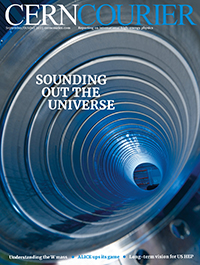 Explore the growing connections between particle physics and gravitational-wave science, from CERN’s role in the design of next-generation gravitational-wave observatories to the study of extreme processes in the early universe. Other issue highlights include the high-spec world of graphics processing units, the latest FCC developments, the linear-collider marketplace, a long-term US vision for particle physics, and the latest progress in understanding the mass of the W boson.Artificial intelligence tools and their responsible use in higher education learning and teachingFollowing the widespread concern and debate provoked by the arrival of ChatGPT and similar artificial intelligence (AI) tools, the European University Association’s Learning and Teaching Steering Committee shares key considerations for European universities.The EUA Innovation Agenda 2026Developing a comprehensive approach to innovation for the benefit of universities is at the core of the European University Association’s vision for the future of European higher education and research.Innovative Leadership and Change Management in Higher EducationDownload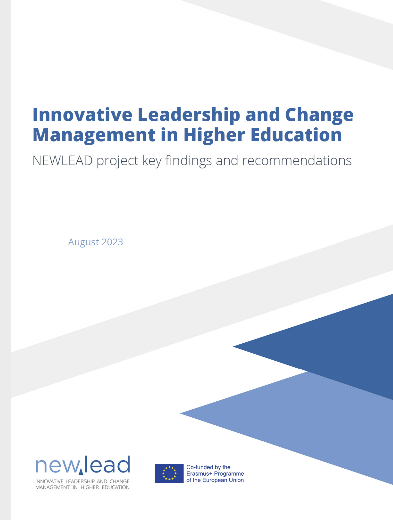 This report presents the key findings and recommendations of the  NEWLEAD project’s efforts to build the capacity of university leaders across Europe in steering change and addressing new priorities on the institutional transformation agenda.The future of Digitally Enhanced Learning and Teaching in European higher education institutions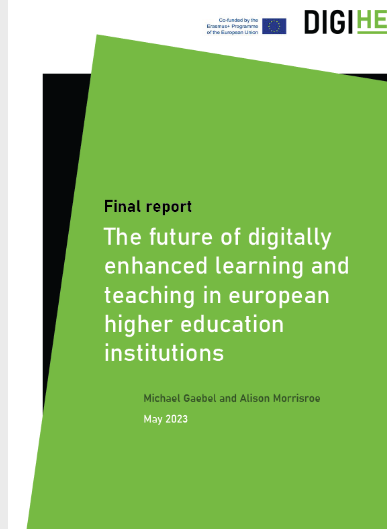 DownloadThis report summarises the main results, insights and open questions of the DIGI-HE project and sets them in the wider context of Europe’s institutions and systems. As such, this final report publication reflects on digitally enhanced learning and teaching (DELT) that took place in very unusual times, i.e. the Covid-19 pandemic. It may also help some institutions to reflect on their own journey through this period and consider their next steps.Participatory Research on Child Maltreatment with Children and Adult SurvivorsDownload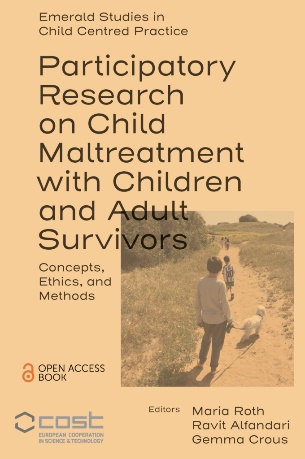 Childhood should be free of violence, and victims of childhood maltreatment should be entitled to participate as expert informants in research about these experiences. Placing children and adult survivors at the heart of research efforts on child maltreatment is critical to effective response and prevention measures in fighting this form of violence. Embedded in the European context, Participatory Research on Child Maltreatment with Children and Adult Survivors presents a mosaic of contexts, theories, and methods relating to children’s and adult survivors’ participation in research about their adverse experiences. Contributors demonstrate how research can mobilize children and adult survivors to become agents in constructing and disseminating reliable, evidence-based knowledge about child maltreatment. Enriching ongoing debates about ethical concerns and challenges of participatory research in the field of child maltreatment, this contribution to Emerald Studies in Child Centred Practice highlights the advantages that participation as a human right and as a valued endeavour of scientific knowledge accumulation can bring to communities of researchers and helping professionals.